DY620 Optional Engines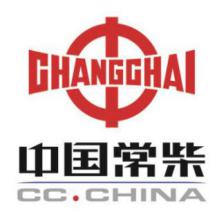 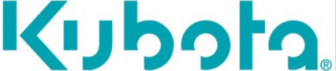 DY620 SpecificationsEngine BrandChangchai 3M78Kubota D1105Emission StandardEuro Stage 5EPA Tier 4 / Euro Stage 5Cooling systemWater coolingWater coolingCylinders3 Cylinders3 CylindersRated Power17.65KW (24HP)18.5KW (25HP)R.P.M.2800r/min3000 r/minModelDY620Dimension (LxWxH)2195mm*980mm*2150mmMax. reach(boom extended)2750mmMax. reach(boom retracted)2150mmBucket capacity300LRated loading capacity500kg-800kgMin. turning radius1980mmTurning angle40 DegreeSpeed10km/hWeight1100 kgStandard tire23X8.5-12Tire pressure2.8 barOil tank capacity35LPressure190barWorking oil flow33L/minTracking oil flow50L/minOil model(mineral oil)L-HL46Fuel tank capacity18LBattery capacity55AhVoltage12v